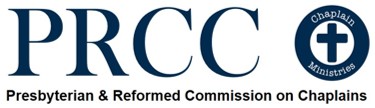 Endorsing Agency for:  The Associate Reformed Presbyterian Church (ARPC)  The Korean-American Presbyterian Church (KAPC)   The Korean Presbyterian Church in America – Kosin (KPCA)  The Orthodox Presbyterian Church (OPC) The Presbyterian Church in America (PCA)  The Reformed Presbyterian Church of North America (RPCNA)United Reformed Churches in North America (URCNA)Civilian Chaplain ApplicationReturn pages 1-5 and all required documents using one of these two methods:Create PDF print files of all application documents (Encrypt before sending if you prefer additional security) and send as attachments within emails to ChaplainMinistries@pcanet.orgFAX your application documents to 678-825-1252 (a secure method of transfer)If you have questions about this subject, please call us at 678-825-1251 or email your question(s) to ChaplainMinistries@pcanet.org Please do not send any paper application documents to the PRCC.Applicants should retain their original documents in case we might need to recreate any electronic media later.PRINTED NAME IN FULL: _______________________________________________________________SSN______________________________	DATE ____________________________Applying for (Check one): 	Civilian Chaplain			___Corrections	___Hospital				___Industrial		___Police/Fire			___Retirement Community	___Hospice			___Addiction Center	___VA Administration	___Other ________________________________Address: _________________________________City/St_________________________Zip: _____________Phone:  (H) ______________________   (W)  ______________________ (C)__________________________E-Mail Address: ___________________________________________________________________________	  Denomination: ARPC___ KAPC ___ KPCA ___ OPC ___ PCA ___ RPCNA___ URCNA ___ Presbytery: _______________________Member of or attending__________________________ChurchOrdination  (include date, place, and ordaining authority): _______________________________________Date of Birth:_______________________Place of birth: ______________________________________If naturalized, give date of final papers: _____________________________________________________Height: _____________feet ____________inches    Weight: ______________Marital status:    ____  Married  ____  Widowed ____  Divorced  ____ Separated  ____  Single     Wife’s name: __________________________________________________________________________Number of Children & ages: ______________________________________________________________________________________________________________________________________________________________________________ If you have had any military experience, provide past training or service info (give branch, rate, rank & dates of service) _________________________________________________________________________________________________________________________________________________________________Education  (give full names of institutions and exact addresses.  Enclose transcripts for your seminary MDiv courses – copies are acceptable):Name of College  _____________________________________ Degree and date:  _______________________________	Name of Seminary  _____________________________________ _______________________________Dates you attended	_______________________	_________________	__________________________Did you graduate?	_______________________	Degree Granted_______________________________	Name of other school(s)____________________________________ _____________________________Dates you attended	_______________________	_________________	___________________________Did you graduate?	_______________________Degree(s) granted:_______________________________12.  Are you currently a Board Certified Chaplain?  ___Yes ___ No.Are you intending to pursue Board Certification?     ___ Yes ___ NoHave you completed any CPE credits?  If so, describe where you earned them, within which certifying body (e.g., ACPE, CPSP, etc.), and how many units you have completed:____________________________________________________________________________________________________________________________________________________________________________________13. Pastorates served:	Name of Church		   Address (City/ST)				Dates________________________________    ___________________________    ___________________________________________________    ___________________________    ___________________________________________________    ___________________________     ___________________14. Teaching experience, if any.  Give dates, names of schools, and subjects taught: _________________________________________________________________________________________15. Present Occupation.  If pastor, give name of church: ___________________________________________16. Athletic experience: _________________________ Musical ability:______________________________17. Business experience: ____________________________________________________________________	If now employed in addition to your ministry, state relative amount of time given to it: _________________	_______________________________________________________________________________________18.  To the best of your knowledge, can you say you are in excellent health and in good physical condition.  ____Yes ______                     ____  No  (If  ‘No,’ please explain) ____________________________________ 19. References. ___ Find 4 men (two teaching elders and two ruling elders of your denomination) and send them each the enclosed reference forms.  Ask them to send their completed reference forms directly to ChaplainMinistries@pcanet.org20. Attach additional information, if desired. and answer any of the above questions on extra pages. 21.  Ask your presbytery clerk to send an email to ChaplainMinistries@pcanet.org declaring you are a “member in good standing” in __________________________________________________ presbytery. 22. In addition, please:- Enclose/send a personal testimony of approx. 200 words - Enclose/send a one-page paper on “What is Reformed Theology?”- Send an initial endorsement service fee of $100.00 ($25.00 if an unpaid volunteer Chaplain) to:MNAP.O. Box 890233Charlotte, NC 28289-0233Please make check payable to ‘Chaplain Ministries’ and note that the payment if for the Application Fee.You may also submit an online gift on our www.PRCC.co website “Support This Ministry” for this fee.Send your online receipt to ChaplainMinistries@pcanet.orgApplicant:As required by the PRCC Chaplain Commission, the last step in processing an application to be a PRCC chaplain is for us to run a criminal background, credit, and driving check on every applicant.  Please complete this form, print it out, sign it, fax it to 678-825-1252, or scan and email it to ChapainMinistries@pcanet.org.  Keep the original in your files. The information contained in this application is correct to the best of my knowledge.  I hereby authorize the PRCC and its designated agents and representatives to conduct a comprehensive review of my background causing a consumer report and/or an investigative consumer report to be generated for employment and/or volunteer purposes.  I understand that the scope of the consumer report/ investigative consumer report may include, but is not limited to the following areas: verification of social security number; credit reports, current and previous residences; employment history, education background, character references; drug testing, civil and criminal history records from any criminal justice agency in any or all federal, state, county jurisdictions; driving records, birth records, and any other public records.  			I further authorize any individual, company, firm, corporation, or public agency (including the Social Security Administration and law enforcement agencies) to divulge any and all information, verbal or written, pertaining to me, to PRCC or its agents.  I further authorize the complete release of any records or data pertaining to me which the individual, company, firm, corporation, or public agency may have, to include information or data received from other sources.	**The PRCC and its designated agents and representatives shall maintain all information received from this authorization in a confidential manner in order to protect the applicant’s personal information, including, but not limited to, addresses, social security numbers, and dates of birth.Signature: ______________________________________	Date: ______________		Notice to California, Minnesota and Oklahoma Residents:Please check the box below if you wish to receive a copy of a consumer report that is requested.   I wish to receive a copy of any Background Check Report on me that is requested.CIVILIAN CHAPLAIN REFERENCE FORMReturn this Reference Form using one of these two methods:Create PDF print files of all application documents (Encrypt before sending if you prefer additional security) and send as attachments within emails to ChaplainMinistries@pcanet.orgFAX your application documents to 678-825-1252 (a secure method of transfer)Please do not mail any Chaplain Reference Forms to the PRCC. Please keep or destroy the original.Regarding: (Name of Applicant) ___________________________________________________________Elder’s Name, Address, Email, & Phone:_____________________________________________________________________________________________________________________________________________________________________________________________________________________________________The above named individual is applying for ecclesiastical endorsement as a Civilian Chaplain.  He has given your name as a reference, and we are asking your assistance in estimating his qualifications.  In addition to the basic requirements of physical fitness, education, and successful ministry experience, it is essential that candidates shall be of strong moral and spiritual character, equipped and called to serve as a chaplain, representing our Lord Jesus Christ and our Church.It is possible that you cannot reply to all questions.  If you have no knowledge or opinion on any matter, please indicate by a dash after the question.  But please reply as completely as possible, being entirely honest and candid.  If your answers will not fit in the allotted space, please use the back of this form to complete your thoughts on the subject.  What you write is confidential and will not be communicated to the candidate or go outside the commission.How long have you known the applicant and in what capacity? ___________________________________________________________________________________________________________________________Is he a college graduate (   ) seminary graduate (   )?  Seminary: ___________________________________In your opinion:Does he show a genuine concern for people? __________________________________________________Has he been successful in working with people? ________________________________________________Would you say his Christian convictions are deep-rooted? ________________________________________Does he seem to have a constructive Gospel message? ___________________________________________Does his preaching hold the interest of those listening? __________________________________________Has he any special gifts or experiences that would add to his effectiveness as a Chaplain? _____________________________________________________________________________________________________Has he any eccentricities that may hamper his effectiveness? ___________________________________________________________________________________________________________________________Please indicate, using numbers 1 through 5, with the highest being 5, the applicant’s emphasis in the following areas as regards his preaching and teaching:     Evangelistic  (    )  Doctrinal  (    )    Devotional  (    )    Social Concerns  (    )     Personal and family relationships  (     )Please check the columns below with your candid estimate of the candidate’s personal qualities:	Poor	Fair	Good 	Excellent	Notes:Spoken English     	 (  )	(  )	 (  )	    (  )Written English	 (  )	(  )	 (  )	    (  )Health	 (  )	 (  )	  (  )	     (  )	Voice	 (  )	 (  )	  (  )	     (  )	Mental Abilities	 (  )	 (  )	  (  )	     (  )	Sense of Humor  	 (  ) 	 (  )	  (  )	     (  )Refinement	 (  )	 (  )	  (  )	     (  )	Tact	 (  )	 (  )	  (  )	     (  )	Initiative	 (  )	 (  )	  (  )	     (  )	Cooperativeness	 (  )	 (  )	  (  )	     (  )	Emotional Stability	 (  )	 (  )	  (  )	     (  )	Moral Stability	 (  )	 (  )	  (  )	     (  )	Common Sense	 (  )	 (  )	  (  )	     (  )	Physical Appearance	 (  )	 (  )	  (  )	     (  )	Leadership Ability	 (  )	 (  )	  (  )	     (  )	Spiritual Maturity	 (  )	 (  )	  (  )	     (  )	Has he or his family any personal, domestic, or social handicaps, which would put him at a disadvantage as a Chaplain? ____________________________________________________________________________Is he financially responsible?  Does he exercise Biblical stewardship? ______________________________If the applicant is married is his domestic life congenial?  Is he the head of the family? _______________________________________________________________________________________If the applicant is married will his wife sympathize with and help him in his work as Chaplain?   _______________________________________________________________________________________Would you recommend him as a candidate for the Chaplaincy? ____________________________________Additional Information you wish to include: _____________________________________________________________________________________________________________________________________________If possible, please provide  include names and phone numbers of two other individuals who know the applicant well:(1) Name ____________________________________  Position ____________________________________Phones __________________________________________________________________________________(2) Name ______________________________________ Position ___________________________________Phones  __________________________________________________________________________________Your Signature: __________________________________________ Date:_________________________Current Occupation: ______________________________________________________________________WE VERY MUCH APPRECIATE YOUR HELP.Endorsing Agency for:The Associate Reformed Presbyterian Church  The Korean-American Presbyterian Church  The Orthodox Presbyterian Church  The Presbyterian Church in America   The Reformed Presbyterian Church of North America   The Korean Presbyterian Church in America  United Reformed Churches in North AmericaEndorsing Agency for:  The Associate Reformed Presbyterian Church   The Korean-American Presbyterian Church   The Orthodox Presbyterian Church   The Presbyterian Church in America    The Reformed Presbyterian Church of North America    The Korean Presbyterian Church in America   The United Reformed Churches in North AmericaCivilian Chaplain Statement of IntentPlease initial ONE of the statements below to indicate which applies to you:__________ My employer or certifying body requires an Ecclesiastical Endorsement.  I agree to pay the initial endorsing fee and the annual dues amount as set by the PRCC (found in the PRCC Chaplains Manual, online at www.prcc.co .) My initial endorsing fee of $100.00 has been sent to MNA, P.O. Box 89023, Charlotte, NC 28289-0233 or paid online.  Volunteer (unpaid) Chaplains pay no dues, but the Application fee is $25.00__________ My employer or certifying body does not require an Ecclesiastical Endorsement, but I want to receive an Ecclesiastical Endorsement.  I agree to pay the initial endorsing fee and the annual dues amount as set by the PRCC (found in the PRCC Chaplains Manual, online at www.prcc.co.) My initial endorsing fee of $100.00 has been sent to MNA, P.O. Box 89023, Charlotte, NC 28289-0233 or paid online. Volunteer (unpaid) Chaplains pay no dues, but the Application fee is $25.00__________ I am requesting a Conditional Ecclesiastical Endorsement for the purpose of applying for a chaplain position, as a requirement for ordination or transfer of credentials set by my presbytery, or to enroll in a Clinical Pastoral Education (CPE) program. My initial endorsing fee of $100.00 has been sent to MNA, P.O. Box 89023, Charlotte, NC 28289-0233 or paid online. When I am hired as a civilian chaplain, ordained, or received as a member in good standing by my presbytery, I will inform my Endorser and I agree to pay the annual dues amount as set by the PRCC.  I understand my Conditional Ecclesiastical Endorsement will expire after six months and can be extended one time upon written request and without a subsequent fee. After one year, a Conditional Ecclesiastical Endorsement may be reissued upon written request, review by, and approval of the PRCC staff (new paperwork and fee may be required).Please initial ALL of the statements below to indicate your agreement:_______ I have read the PRCC Chaplains Manual (available online at www.prcc.co )_______ I agree to provide the required ministry reports which are to be furnished to the Executive/Associate Directors, my presbytery, and my               supporting churches. _______ I agree to assist the PRCC with enlisting congregational and individual prayer support and sponsors._______ I will update the PRCC Administrative Assistant each time my contact information or family situation changes (address/phone/email                changes, marriage, new children, etc.)._______ I have discussed the above topics with the Executive Director and/or Civilian Associate Endorser of the PRCC.Printed Full Name: ___________________________________________________________________________ 
Signed: _____________________________________________________________________________________  Date: ____________________PRCC Civilian Chaplain Dues(Chaplains employed by a federal government agency should contactGary Hitzfeld regarding the amount of their annual dues.)Dues may be paid with a lump sum payment or monthly payments, including automated electronic payments. It is recommended that you set up auto-payments of dues with either a credit card or your checking account. Simply go to the PRCC website (www.prcc.co), select Donate to Chaplain Ministries, open an account, and then manage your dues payments from there any way you prefer. All payments/donations to MNA from Endorsed Chaplains are posted to your dues, once your dues amount is paid any payments beyond that amount are treated as gifts to the PRCC. Contact Gary Hitzfeld ( ghitzfeld@pcanet.org ) if you have questions regarding payment options.Chaplains are encouraged to approach their church (home church or the one they regularly attend) about paying the annual dues amount for them as a way to support and encourage the chaplain in their ministry.Dues payments payable to “Chaplain Ministries” can be mailed to:MNAP.O. Box 890233Charlotte, NC 28289-0233             PRCC Background Check AuthorizationPrint Name:Print Name:(First)(Middle)(Middle)(Last)Former Name(s) and Dates Used:Former Name(s) and Dates Used:Former Name(s) and Dates Used:Former Name(s) and Dates Used:Former Name(s) and Dates Used:Current Address Since:Current Address Since:Current Address Since:(Mo/Yr)(Street)(Street)(City)(Zip/State)Previous Address From:Previous Address From:Previous Address From:(Mo/Yr)(Street)(Street)(City)(Zip/State)PPrevious Address From:PPrevious Address From:PPrevious Address From:(Mo/Yr)(Street)(Street)(City)(Zip/State)Social Security Number:Social Security Number:Social Security Number:DOB:Telephone Number:Telephone Number:Telephone Number:Drivers License Number/State:Drivers License Number/State:Drivers License Number/State:Drivers License Number/State:Employment StatusDues AmountFull Time(30+ hours per week)$360 year / $30 monthPart Time(less than 30 hours per week)$180 year / $15 monthVolunteerVolunteer Chaplains Pay no dues